Peace River Area Monitoring Program (PRAMP) Committee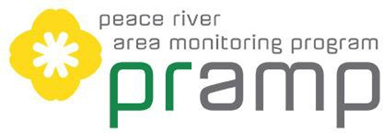 Technical Working Group MeetingNovember 10, 2021Zoom Video ConferenceMeeting NotesAttendees:Regrets:These notes are provided as a summary of discussions of the PRAMP Technical Working Group. The views and ideas noted do not necessarily reflect the perspective of each Committee member. Decisions are taken by consensus.1.1	Introductions1.2	Approve AgendaNo additions to the AgendaMotion to approve the agenda by Doug Dallyn1.3	Approval of MinutesMinutes were provided prior to the meeting.Motion to approve the May 17, 2021 Minutes by Krista Park. No blocks1.4	Action ItemsAEP has provided emissions and modelling information to Mike.2	Standing Business2.1	Administration and PlanningOSM Process for 2021-22, 2022-23The workplan has been updated for 2022-23. Largely stays the same, we are on track to implement the PRAMP owned stations.We have included undertaking a network assessment projectChange of staff at AEP so meetings have been postponed until HR issues are sorted.Work plan and budget has been submitted to the OSM Technical Advisory Committee2.2	Continuous Monitoring ProgramDashboard Reports The August and September dashboard report were posted on the Members Portal.986  August TRS analyzer showed a significant drift in the span check response on August 18. An as-found points check that was completed on August 18 showed a similar response. A repeat calibration was completed on August 19 to correct the drift. Six hours of downtime were recorded due to additional quality checks. The analyzer failed on August 27 due to firmware issues. The analyzer was reset remotely following a successful repeat zero-span check on August 28. Twenty hours of downtime were recorded due to this event.SeptemberA repeat TRS analyzer multi-point calibration was completed on September 10 as a quality assurance check after the analyzer exhibited slow response during the September 8 calibration. The calibration check met all check requirements. Six hours of downtime were recorded due to this additional quality check.  842August - No operational issues.September No data were recorded on September 24 between hour 3 and hour 10 due to a datalogger issue. Eight hours of data were lost due to this event. The daily zero-span check was interrupted due to this event as well. The THC/CH4/NMHC analyzer failed on September 10 due to a problem with the hydrogen generator. The issue was corrected and a successful zero-span check was completed on September 10 hour 14. Thirteen hours of downtime were recorded due to this event.RenoAugust - No operational issuesNoted elevated concentrations of TRS; more common in the summer monthsAQHI (Cadotte Lake)August One 24-hr PM2.5 AAAQO was exceeded on August 3. The 24-hour average was 30.1µg/m3 (AAAQO is 29µg/m3). The elevated PM2.5 concentration was due to BC wildfires. Reference #381043. TRS analyzer failed the daily zero-span check on August 14 due to a convertor failure. On August 17, the convertor was replaced. A successful post-repair calibration was completed afterwards. Data were invalidated back to the last valid zero-span check, which was August 13 hour 9. One hundred hours of data were invalidated due to this issue. The analyzer failed on August 20, 21 and 28 due to firmware issues. The analyzer was reset remotely each time following a repeat zero-span check to confirm the analyzer’s functionality. Nine hours of downtime were recorded due to these events. TRS did not meet the 90% AMD uptime requirement (85.3%). AEP reference #: 382077. PM2.5 unit failed on August 11 due to firmware issues. The equipment was reset remotely, and valid data collection resumed on August 12 hour 7. Ten hours of downtime were recorded due to this eventSeptemberTwo power outages occurred this month. Eight to Twelve hours of downtime were recorded as a result. The PM unit failed on September 28 due to firmware issues. The equipment was reset remotely, and valid data collection resumed on September 28 hour 7. Five hours of downtime were recorded due to this eventReview canister resultsAugust Elevated NMHC was recorded between August 1 and 5 across the region due to BC wildfires. Two NMHC canister events were recorded at the 986c station as a result.No canister event in SeptemberAQHI Deployment in GrimshawA bit delayed on moving the station; Mike will be meeting with the Public Works staff and electrician today (November 10). Station will be adjacent to the Grimshaw Town Office.Drafting agreement with the Town of Grimshaw to cover the power costs and site maintenance.There will be some down time with the move and stabilizing the analyzers, we expect it to be approximately 2 weeks.Reno DeploymentMike provided a recap of the Reno siting issue.The scope of work required for the proposed new site has increased substantially (access road required, electrical requirements).Short term costs of relocating are approximately $20K more than originally anticipated. The ATCO upgrade requires a 5-year commitment (and an investment of $5,000). A longer access road to avoid interfering with landowner’s use of property. We would not need to build a new access, just a longer one.Revisit of the OSM budget to include 6 months of co-deployment, but we would be looking for a reduced time.Potential option to wait and see what recommendations come from the network assessment. Conversations would be required with AEP to confirm that the funding would be available in our contract.Action item: PRAMP staff will explore AEP’s position on the options discussed. 2.3	Network Assessment ProjectPurpose of the network assessment is to optimize the air monitoring network.The assessment may re-evaluate the monitoring objectives, effectiveness and efficiency and development of recommendations for network configuration and improvements.The AER Inquiry will need to be part of the Objectives.Primary objectives include quality of data, community needs and cumulative effects assessment.Secondary objectives support monitoring and reporting requirements for air quality management obligations; modeling and remote sensing, regulatory complianceEmerging monitoring issues – tier one AER Directive 84; tier two integrate CNUL compliance monitoring and Mercer Pulp monitoring. Consideration of monitoring deficient areas adjacent to PRAMP and new technologies.Deliverables expected – ranked recommendations for optimization; recommendations of emerging monitoring issues and summary of other aspects and observations.TWG will provide input and guidance throughout the project; there will be input from external organizations as requiredStaff will act as project managersBoard of Directors will be responsible for decisions related to the evaluation of the recommendations; implementation strategy and financial matters.Timeline will be from November 23 (feedback on plan) with the kickoff of the project with the consultant beginning in early February.Feedback for the project plan will be from the presentation today; Mike will add in his notes.Closing3.1	Round TableKrista, Doug, Laurie and Carolyn are all happy with the direction we are going with the network assessment.Mike one of the advantages of the delayed move of the AQHI station is we now have a full two years of data collected from the location of Cadotte Lake.AdjournmentMeeting adjourned at 3:20 pm.NameSector GroupOrganizationParticipationDoug DallynPublicDirectorElvis ThomasPublicWoodland CreeDirectorCarolyn LewisIndustryBaytex EnergyDirectorSarah StockleyIndustryMercer PulpGuestTom TarpeyIndustryMercer PulpGuestKrista ParkGovAHSDirectorLaurie CheperdakGOVAlberta HealthGuestKarla ReesorExecutive DirectorMike BisagaTechnical Program ManagerLily LinTechnical Program ManagerBrenda BarberOffice ManagerDwayne StepaniukField TechnicianNameSector GroupOrganizationParticipationGarrett TomlinsonGovMetis Nation, Region 6DirectorAndy TrudeauGOVMD Smoky RiverDirectorGaylene WhiteheadGovNorthern Sunrise CountyDirectorMatt FletteIndustryCNRLDirectorMadhan SelvarajGOVAEPGuestMike BrownGOVAERGuestAction Item NumberAction Item DescriptionStatusNew Action ItemsNew Action ItemsNew Action Items2021-10-01PRAMP staff will explore AEP’s position on the options discussed for the Reno stationNewCompleted Action ItemsCompleted Action ItemsCompleted Action Items2021-05-01Mike and Lily will review and revise the AQHI re-deployment matrix over the next yearNew2021-04-03Madhan will pull the emissions and modelling information and provide it to Mike.Ongoing2021-04-01Mike and Lily will change the order of stations on the dashboard (move the PRC station to the end as we do not have data)2021-04-02Mike will update the map with the industry facilities2021-04-04Mike will walk Madhan through the proposed site to ensure that AEP doesn’t have any issues with it.2020-12-01Karla will develop a letter to send to our partners and stakeholders about the criteria on setting up the portable AQHI monitor2020-12-02Karla will provide Gaylene Whitehead with the membership form.2020-09-01Mike and Lily will get a quote for the removal of the trees at the current Reno monitoring site, and review all other costs; including power and road upgrade the site2020-09-02Mike will ask the landowner if it would be possible to site the new Reno station across the road from the location originally looked at.2019-12-01Mike and Lily will develop a proposal for a co-deployment with objective to address siting issues at Reno.  Timeline is end of January2019-12-02Mike will follow up with Elvis about the tree issue at Woodland Cree2019-05-01Mike will talk to Corinna Williams to see if the County will willing to do dust control at preferred AQHI trailer site at Codette Lake.2019-05-02Karla will speak to CNRL to see what they wish to do with the power meter at 986B.2019-01-01Mike will follow up with the other property owners (where stations are located) and discuss the option of payment for land rental. 2019-01-01Lily and Mike will explore the cost of adding precipitation readings (rain gauges) to the entire network. 2019-01-01Mike and Lily will prepare a one page document on recommended site for the AQHI trailer for Board, members and municipalities.2019-01-01Mike and Karla will look into the information to be provided to AER on background canisters.2018-11-01PRAMP staff will continue to work with legal counsel to develop a new contract with Maxxam going forward2018-11-02Mike and Lily to pursue option 1 and move on to second if it doesn’t work out for relocation of station 9862018-11-03Lily and Mike will apply the matrix to the sites identified within the TWG for the siting of the portable monitor2018-11-04Lily will send the siting requirement document for the portable monitor to Elvis Thomas2018-11-05Krista will request a comprehensive document of the canister sampling program including the review of each canister with Laurie Cheperdak2018-11-06Brenda will provide Laurie Cheperdak’s email address to TWG2018-06-01Mike and Lily will make a recommendation on a methane-based trigger for the canister program. The same trigger will be set at all the stations.2018-06-02Mike and Lily will review the relationship between TRS and NHMC concentrations and report back to the TWG at the next meeting.2018-06-02Mike and Lily will research the additional cost to continuously monitor VOCs2018-06-03Maxxam will put a disclaimer that the data is raw on the dashboards going forward2018-06-04The TWG will review the Portable Station Locating Procedure prior to the September meeting2018-03-01Mike will talk to Bob Myrick about adding the government logo to the signs.2018-03-02Karla and Brenda will research a menu option phone number2018-03-03Mike will review the history of data and based on conversations today will come back with a recommendation.2018-01-05Mike will come back to the TWG with recommendations on reasonable trigger levels2018-01-01Maxxam will trigger the canisters that are set to expire as a test.2018-01-02Mike will resend the sensor drawings to Reid2018-01-03Mike will do research on signs and/or wraps for the stations2018-01-04Mike will look into a second trigger on canisters related to hydro-carbons2017-11-01Mike will add the approval process to the TORs. Will send with the draft minutes for approval.2017-11-02Mike will make a recommendation to the Board on the procedures for the TWG to report to the Board2017-11-03Lily will ask Maxxam to provide a system design including the location of the new sensor. The TWG will approve via email before Maxxam does the installation.